Curriculum Vitae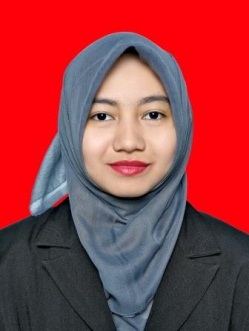 Nama         			: Chintiya Novita WidjayantiTempat, Tanggal Lahir	: Jakarta, 3 November 1995Jenis Kelamin			: PerempuanAgama 			: IslamTinggi, Berat Badan 		: 152 cm, 47 kgAlamat		: Jalan Percetakan Negara 5 RT/RW: 011/001 No.33 B JakPusNomer Hp			: 082319181961 Status 				: Belum MenikahEmail				: chintiyaw@gmail.comDATA PENDIDIKANKUALIFIKASIPENGALAMAN KERJAPENGALAMAN ORGANISASIDemikian Curriculum Vitae yang dapat saya sampaikan, atas perhatian Bapak/Ibu saya ucapkan terimakasihHormat saya,Chintiya Novita Widjayanti2001-2007SDN Pulasaren 2 Kota Cirebon2007-2010SMPN 5 Kota Cirebon2010-2013SMAN 2 Kota Cirebon2013-2016Universitas Padjadjaran Diploma III Jurusan Administrasi PerpajakanSeptember 2016- SeakarangSekolah Tinggi Perpajakan Indonesia Jurusan Akuntansi PerpajakanSistem PerpajakanAkuntansi dan AdministrasiSertifikat Brevet Perpajakan A&BKemampuan Komputer (Microsoft Office Word, Powerpoint, Excel, dan Internet)Juli-Agustus 2015Praktek Kerja Lapangan di KPP Pratama Bandung Tegallega  Bagian Seksi Waskon IVJanuari-Februari 2016Magang di Konsultan Pajak Robby Wahyudi., S.E Kota Cirebon11 April–15 April 2016Honorer Registrasi E-Filling di KPP Pratama Bandung Majalaya.20 Juni – 30 September 2016Kerja di Konsultan Pajak Robby Wahyudi., S.E Kota Cirebon2011-2012Ketua Divisi Kegiatan Pramuka SMAN 2 Kota Cirebon2013-2014Penanggungjawab Perizinan Himpunan Mahasiswa Perpajakan2013-2014Penanggungjawab Dana Usaha Himpunan Mahasiswa Perpajakan2014-2015Wakil Ketua Komisi I Himpunan Mahasiswa Perpajakan2014-2015Panwaslu Komisi Pemilihan Umum Divisi Perizinan Himpunan Mahasiswa Perpajakan Periode 2014-2015